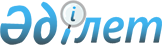 О порядке распространения государственных программ телерадиовещания
					
			Утративший силу
			
			
		
					Постановление Правительства Республики Казахстан от 12 декабря 1996 г. N 1527. Утратило силу - постановлением Правительства РК от 27 июля 2005 г. N 781



      В целях сохранения интересов государства в информационном пространстве Республики Казахстан в области телерадиовещания и развития государственного телерадиовещания с учетом соблюдения языкового баланса в подготовке и распространении этих программ Правительство Республики Казахстан постановляет: 



      1. Закрепить за Национальным агентством по делам печати и массовой информации Республики Казахстан радиочастоты, выделенные ранее для государственного телерадиовещания и определяемые ежегодным государственным заказом. 



      2. Национальному агентству по делам печати и массовой информации Республики Казахстан представить в Правительство Республики Казахстан: 



      в трехмесячный срок утвержденный порядок распространения телерадиопрограмм иностранных государств на территорию Республики Казахстан и с территории Республики Казахстан на другие страны; 



      объем и расписание государственных программ телерадиовещания и охват населения; 



      источники и схемы финансирования предприятий, осуществляющих передачу и распространение государственных телерадиопрограмм на территории Республики Казахстан; 



      порядок использования каналов 3-программного проводного радиовещания с учетом интересов государства; 



      предложения по возобновлению работы службы технического контроля за качеством программ телерадиовещания, независимо от форм собственности, на территории Республики Казахстан. 



      3. Министерству транспорта и коммуникаций Республики Казахстан дополнительно закрепить за Национальным агентством по делам печати и массовой информации Республики Казахстан: 



      телевизионный канал метрового диапазона для распространения программы Республиканского государственного предприятия "Агентство "Хабар" по всей территории Республики Казахстан; 



      один телевизионный канал дециметрового диапазона для создания интервещания в г. Алматы; 



      два канала радиовещания для трансляции первой и второй программ Казахского радио Республиканской корпорации "Телевидение и радио Казахстана" в FM диапазоне по всей территории Республики Казахстан; 



      два телевизионных канала и два радиовещательных канала в каждой области для распространения региональных телерадиопрограмм. 



      4. Установить, что государственные телерадиоканалы в аренду не передаются. 



      5. Контроль за выполнением настоящего постановления возложить на Заместителя Премьер-Министра Республики Казахстан Тасмагамбетова И.Н. 


     Премьер-Министр


  Республики Казахстан

					© 2012. РГП на ПХВ «Институт законодательства и правовой информации Республики Казахстан» Министерства юстиции Республики Казахстан
				